FREDI						E-mail:  fredi.257129@2freemail.com Phone: C/o 0501685421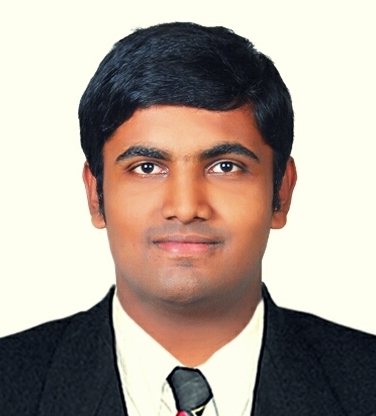 OBJECTIVESeeking a representative platform to perform my personal best to enhance the progress and growth of the organization.To secure a challenging position which utilizes my caliber, capabilities and skills that offer professional as well as personal growth. To use my expertise and skills to work effectively in a high stress environment to enable exponential development.KEY SKILLSExperienced team leader with the ability to manage multi-disciplinary projects and cross functional teams.Excellent presentation skills having won awards in college and school level. Good command in a number of languages having taken French and Arabic as additional languages.Active learner with Judgment and Decision Making skills, Critical Thinking, Time Management and Persistence.Adaptable and highly Flexible in strenuous situations, Punctual and Reliable with great ability to Multitask. TECHNICAL SKILLSComprehensive knowledge in Ansys 14.0,CATIA V5, Creo 13.5 and AutoCAD.Proficient in Microsoft Office (Word, Excel, Power Point) and Adobe Photoshop CS5.Considerable exposure with CNC machines and knowledge 3D printing. Extensive knowledge in C, C++ and SQL.PROFESSIONAL EXPERIENCEKAIRALI METAL INDUSTRIES PVT. LTD., KERALA, INDIA			Asst. Production Engineer 					          (September 2015-January 2016)Responsible for Production Planning, Scheduling, Manpower Allocation and Costing of second shift production.Managing a team of employees across metal fabrication, assembly and distribution departments as sole supervisor of second shift production.Managing, supervising and improving production processes to enhance product quality and reduce downtime.Liaise, consult and coordinate with Administrators and Project Managers to implement innovative ideas to improve production efficiency and meet dead lines.Inspection and liaising of production of works subcontracted to other companies.Reading shop drawings, modifying, briefing and inspecting accordingly.Maintaining a record of daily inspection reports, documentation and preparation of purchase orders.CORE COMPETENCIESCertification in Process Piping Design & Engineering as per American Society of Mechanical Engineers (ASME-31.3.B).American Society of Non-destructive Testing (ASNT) level 2 certification in Radiographic Testing (RT).American Society of Non-destructive Testing (ASNT) level 2 certification in Ultrasonic Testing (UT).American Society of Non-destructive Testing (ASNT) level 2 certification in Magnetic Particle Testing (MPT).American Society of Non-destructive Testing (ASNT) level 2 certification in liquid Penetrant Testing (PT).Certification in Heat Ventilation and Air Conditioning (HVAC) as per American Society for Heating  Refrigerating and Air conditioning Engineers(ASHRAE) and Indian Society for Heating Refrigerating and Air conditioning Engineers(ISHRAE).ACADEMIC QUALIFICATIONBACHELOR OF TECHNOLOGY IN MECHANICAL ENGINEERING : 2011-2015From Saintgits College Of Engineering, Kottayam, Mahatma Gandhi University, Kerala, IndiaPLUS TWO  (KERALA STATE) : 2011From Bharathamatha Higher Secondary School, Palakkad, Kerala, IndiaCLASS 10 (SSLC) : 2009 From St.Thomas Convent Higher Secondary School, Palakkad, Kerala, IndiaUPTO CLASS 9 : 1997-2008From Our Own Indian School, Dubai, U.A.EACADEMIC PROJECT    “Design And Analysis Of Solar Operated Air Dryer Cum Desalination System With Heat Recovery”Project Scope To develop a highly efficient, portable and cost effective solar operated desalination system cum air dryer for a greener environment.Project Achievements  Achieved an almost 40% more yield compared to conventional systems and 30% lesser equipment costs.Selected among 200 participants from 4 states for the national level project exhibition SRISHTI 2015. INDUSTRIAL EXPOSURE/ INTERNSHIPSIndustrial training at The Fertilisers And Chemicals Travancore Limited (FACT), Aluva, Kerala, IndiaIndustrial training at Apollo Tyres, Thrissur, Kerala, IndiaIndustrial visit to Cochin Shipyard Ltd, Cochin, Kerala, IndiaIndustrial visit to Ashok Leyland, Hosur, Banglore, IndiaEXTRA-CURRICULAR ACCOLADEPublished Journal on Design And Analysis of Solar Operated Air Dryer Cum Desalination System in IJIRST, Vol. 1, Issue 12.Appointed as the Assistant Project Manager to organize national level technical fest MECHNIUS 2014.Active participation in social activities and member of the National Service Scheme (NSS).Selected as the Head of Event-Just A Minute for national level techno-cultural fest NAKSHATRA 2014. Elected as the Head of Committee-Anchoring and Comparing for college level cultural fest PRATITYA 2015.ADDITIONAL INFORMATIONExcellent communication and presentation skills.Highly flexible and a great team player.Systematic and obsessive attention to detailing.Enthusiastic, energetic, patient and friendly.PERSONAL DETAILSGENDER				: MALEDATE OF BIRTH                                      : 30/04/1993`RELIGION                		             : CHRISTIANITYNATIONALITY                                          : INDIANLANGUAGES KNOWN			: ENGLISH, FRENCH, ARABIC, HINDI, MALAYALAMADDRESS FOR COMMUNICATION      : AL KARAMA, DUBAI, U.A.EI hereby declare that all the above mentioned details are true to the best of my knowledge.FREDI 